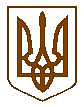 БУЧАНСЬКА     МІСЬКА      РАДАКИЇВСЬКОЇ ОБЛАСТІВ И К О Н А В Ч И  Й         К О М І Т Е ТР  І  Ш  Е  Н  Н  Я« 16»  грудня 2016 року                                                                                    № 522 Про роботу по боротьбі із злочинністю та незаконним обігом наркотичних засобівЗаслухавши інформацію т.в.о.начальника Бучанського міського відділу поліції, Вербицького М.І. про роботу по боротьбі із злочинністю та незаконним обігом наркотичних засобів, керуючись Законом України “Про місцеве самоврядування в Україні”, виконавчий комітет Бучанської міської радиВИРІШИВ :1. Інформацію про роботу по боротьбі із злочинністю та незаконним обігом наркотичних засобів  взяти до відома.	2. Контроль за виконанням даного рішення покласти на начальника відділу з питань надзвичайних ситуацій та оборонно-мобілізаційної роботи, Коваленка С.М.Міський голова						            	А.П. ФедорукВ.о.керуючого справами						            О.Ф. ПронькоПогоджено:Завідувач  юридичним відділом                                                                Т.О. ШаправськийІнформація:	Т.в.о. начальника Бучанського міського відділу поліції			М.І. Вербицький